Załącznik do Uchwały Nr VI-58/2015Rady Powiatu Wołomińskiegoz dnia 16.04.2015r.Dnia 28.03.2013 r. Rada Powiatu Wołomińskiego przyjęła Uchwałą 
Nr XXVII-285/2013 „Powiatowy Program Działań na Rzecz Osób Niepełnosprawnych na lata 2013-2015 dla Powiatu Wołomińskiego”. W związku z dyspozycją zawartą w art. 35a ust.1, pkt 3 ustawy z dnia 27 sierpnia 1997 r. o rehabilitacji zawodowej i społecznej oraz zatrudnianiu osób niepełnosprawnych (Dz. U. z  2011 r. Nr 127, poz. 721 z późn. zm.) Powiat przekazuje Wojewodzie coroczną informację z realizacji przyjętego Programu. W związku z powyższym, Powiatowe Centrum Pomocy Rodzinie w Wołominie zwróciło się do podmiotów działających na rzecz osób niepełnosprawnych, o udzielenie informacji o zrealizowanych działaniach w 2014 r. i stopniu realizacji Programu. W odpowiedzi otrzymaliśmy informacje z gmin Powiatu Wołomińskiego, wydziałów merytorycznych Starostwa Powiatowego, Powiatowego Urzędu Pracy, Szpitala Powiatowego, Powiatowego Inspektoratu Nadzoru Budowlanego, Domów Pomocy Społecznej, Środowiskowych Domów Samopomocy, Zespołów Szkół Specjalnych, Poradni Psychologiczno- Pedagogicznych oraz organizacji pozarządowych. 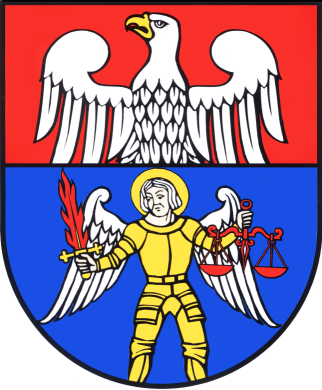 Informacja z realizacji w 2014 roku Powiatowego Programu Działań na Rzecz Osób Niepełnosprawnych oraz Przestrzegania Praw Osób Niepełnosprawnych na lata 2013-2015 dla Powiatu WołomińskiegoCel  strategiczny nr 1:Zorganizowanie systemu informacji o uprawnieniach, usługach i świadczeniach dla osób niepełnosprawnych, możliwościach pracy, edukacji, leczenia i rehabilitacji, transportu, turystyki i wypoczynku oraz pomocy prawnej. Zadania:Zapewnienie osobom niepełnosprawnym dostępu do informacji poprzez utworzenie miejsca, które będzie spełniało wymogi pełnowartościowego centrum informacji                         i wspierania osób niepełnosprawnych i ich rodzin;Prowadzenie internetowego Forum na rzecz osób niepełnosprawnych;Przeprowadzenie badania na temat sytuacji i potrzeb osób niepełnosprawnych;Udostępnianie informacji na stronach instytucji i urzędów o uprawnieniach i podjętych rozwiązaniach na rzecz osób niepełnosprawnych;Opracowanie i wdrożenie sprawnego przepływu informacji dotyczącego różnych form pomocy i wsparcia świadczonych przez urzędy, instytucje i organizacje.Dystrybucja materiałów informacyjnych i edukacyjnych, intensyfikacja działań promocyjnych z wykorzystaniem lokalnych mediów;Informacja i promocja spotkań, imprez i różnego rodzaju działań w miejscach                  i formach dostępnych dla osób niepełnosprawnych. Przygotowanie analizy niepełnosprawności najczęściej występujących 
w powiecie w oparciu o badania.Zapewnienie osobom niepełnosprawnym oraz ich rodzinom łatwo dostępnej informacji o możliwościach uzyskania określonej pomocy i miejscach, gdzie można ją uzyskać.Realizowane działania w 2014 r.:Informowanie osób niepełnosprawnych i ich rodzin o przysługujących im prawach 
w punkcie informacyjnym Powiatowego Zespołu ds. Orzekania o Niepełnosprawności, rozpowszechnianie materiałów informacyjnych (ulotek, plakatów) w budynku Starostwa Powiatowego w Wołominie oraz zamieszczanie informacji na stronie internetowej Starostwa.Realizatorzy: Wydział Ochrony Zdrowia i Polityki Społecznej Starostwa Powiatowego 
w WołominiePodnoszenie świadomości osób niepełnosprawnych i ich rodzin w kwestii przysługujących im praw i możliwości, informowanie o formach pomocy o prawach osób niepełnosprawnych.Realizatorzy: Gminny Ośrodek Pomocy Społecznej w DąbrówceUmieszczanie informacji dot. aktualnych ofert kierowanych do niepełnosprawnych mieszkańców miasta. Umożliwienie mieszkańcom korzystania z wolnostojących infomatów z całodobowym dostępem do Internetu. Realizatorzy: Miasto KobyłkaUdostępnianie informacji na stronie szkoły o uprawnieniach i podjętych rozwiązaniach na rzecz osób niepełnosprawnych. Dystrybucja materiałów promocyjno-informacyjnych dotyczących możliwości edukacji w szkole oraz oferty szkoły poprzez rozpowszechnianie folderów szkoły i współpracę z prasą lokalną  i radiem lokalnym oraz na profilu facebook’owym szkoły. Informacja w lokalnej prasie nt. spotkań, imprez i różnego rodzaju działań podejmowanych przez szkołę na rzecz osób niepełnosprawnych. Udzielanie informacji przez pracowników szkoły uczniom niepełnosprawnym oraz ich rodzinom, na temat możliwości uzyskania określonej pomocy i miejscach, gdzie można ją uzyskać, 
w tym przedstawienie prezentacji multimedialnej podczas zebrania z rodzicami. Realizatorzy: Zespół Szkół Specjalnych w OstrówkuZgodnie z art. 33 § 2b ustawy o promocji zatrudnienia i instytucjach rynku pracy (od dnia 27.05.2014), Powiatowy Urząd Pracy udzielając pomocy bezrobotnemu posiadającemu orzeczenie o niepełnosprawności, niezwłocznie po rejestracji ustala dla bezrobotnego profil pomocy oznaczający właściwy ze względu na potrzeby bezrobotnego, zakres form pomocy określonych w ustawie. Celem profilowania jest zastosowanie wobec osoby bezrobotnej takiej formy pomocy, która najbardziej odpowiada jej aktualnej sytuacji 
i potrzebom. Osobie bezrobotnej może zostać ustalony jeden z trzech profili pomocy, 
w ramach każdego z nich ustalone są poszczególne formy wsparcia:I profil pomocy - pośrednictwo pracy, w uzasadnionych przypadkach- pośrednictwo zawodowe lub szkolenia, sfinansowanie kosztów egzaminów, zwrot kosztów przejazdu, bezzwrotne środki na rozpoczęcie działalności gospodarczej, świadczenie aktywizacyjne, pożyczka na podjęcie działalności gospodarczej, bon szkoleniowy, bon stażowy, bon zatrudnieniowy, bon na zasiedlenie.II profil pomocy - można zastosować dowolne formy pomocy określone w ustawie 
z wyłączeniem Programu Aktywizacja i Integracja.III profil pomocy - można zastosować m.in. Program Aktywizacja i Integracja.Profil pomocy ustalano podczas rozmowy z doradcą klienta. Po zakończeniu rozmowy informowano osobę bezrobotną o formach pomocy, którymi może zostać objęta                 w ramach ustalonego profilu. W oparciu o profil pomocy, doradca wraz z osobą bezrobotną niepełnosprawną przygotowywał Indywidualny Plan Działania, który ma na celu doprowadzenie do uzyskania zatrudnienia. W 2014 roku, Powiatowy Urząd Pracy na prośbę stowarzyszenia non-profit Avsi Polska pomagał w rekrutacji osób niepełnosprawnych zainteresowanych odbyciem staży zawodowych. Ponadto, pracownicy pomagali w przeprowadzeniu naboru osób chętnych do udziału w projekcie „Lepsze perspektywy - Aktywizacja osób niepełnosprawnych”, realizowanym przez Fundację Pomocna Ręka z Marek, 55 osób niepełnosprawnych zostało zapoznanych z ofertą projektu.PUP prenumerował i udostępniał poprzez Klub Pracy prasę specjalistyczną dla osób niepełnosprawnych, brał udział w dniu otwartym w ZUS dla osób niepełnosprawnych, którego celem było informowanie osób niepełnosprawnych o formach aktywizacji zawodowej. Realizatorzy: Powiatowy Urząd Pracy w WołominieUdzielanie osobom niepełnosprawnym i ich rodzinom informacji o: możliwości uzyskania orzeczenia o niepełnosprawności, możliwości uzyskania pomocy ze środków PFRON 
m. in. na zakup sprzętu rehabilitacyjnego, uczestnictwo w turnusach rehabilitacyjnych, likwidację barier architektonicznych, możliwości uzyskania pomocy w formie zasiłku stałego, zasiłku pielęgnacyjnego, świadczeń pielęgnacyjnych, udzielenia pomocy osobom niepełnosprawnym z zakresie usług opiekuńczych.Realizatorzy: Ośrodek Pomocy Społecznej w Radzyminie, Ośrodek Pomocy Społecznej w Poświętnem, Ośrodek Pomocy Społecznej w Zielonce, Gminny Ośrodek Pomocy Społecznej w Klembowie, Powiatowe Centrum Pomocy Rodzinie w WołominieZapewnianie osobom niepełnosprawnym i ich rodzinom dostępu do informacji na temat możliwości uzyskania określonej pomocy i o miejscach, gdzie można ją uzyskać, poprzez wywieszanie ulotek, ogłoszeń na tablicach informacyjnych w poradni, udostępnianie pozyskanych bezpłatnych biuletynów. Wspieranie działań różnych fundacji, oferujących bezpłatną pomoc osobom niepełnosprawnym, między innymi poprzez umieszczanie linków na stronie internetowej. Pomoc osobom niepełnosprawnym i ich rodzinom 
w aktywnym, samodzielnym funkcjonowaniu. Wspieranie osób niepełnosprawnych głuchych przez surdopedagoga podczas załatwiania różnych spraw urzędowych, służbowych czy zdrowotnych. Informowanie o spotkaniach, imprezach i różnego rodzaju działaniach na rzecz osób niepełnosprawnych na terenie powiatu. Rozpowszechnianie informacji o możliwości przekazania darowizny 1% podatku na rzecz dzieci niepełnosprawnych w ramach działalności różnych fundacji i stowarzyszeń. Realizatorzy: Poradnia Psychologiczno- Pedagogiczna w TłuszczuProwadzenie strony internetowej, na której dostępne są informacje dotyczące struktury placówki, różnorodnych działań edukacyjnych, wychowawczych, rehabilitacyjnych                 i innych mających na celu wspieranie rozwoju dzieci i młodzieży                                          z niepełnosprawnością, ważnych wydarzeń z życia szkoły, rekrutacji dzieci                          i młodzieży do różnych typów szkół itp. Prowadzenie profilu szkoły na Facebook’u- udostępnianie na nim informacji na temat różnorodnych działań i wydarzeń z życia szkoły. Monitorowanie losów absolwentów.Realizatorzy: Zespół Szkół Specjalnych w WołominieZapewnienie dostępu do kompleksowej, wszechstronnej informacji dotyczącej:wyjaśnienia przyczyn i specyfiki posiadanego przez dziecko schorzenia i wynikających z niego zaburzeń i opóźnień rozwojowych oraz ich wpływu na rozwój, edukację 
i funkcjonowanie dziecka w środowisku (rozmowy postdiagnostyczne, konsultacje, porady, rozmowy terapeutyczno-informacyjne, warsztaty, grupy wsparcia, biuletyny informacyjne przekazywane rodzicom i szkołom oraz eksponowane pacjentom 
w miejscach poradni, artykuły publikowane na stronie internetowej placówki;możliwości dalszej, pogłębionej diagnozy i terapii dziecka (każdy rodzic zgłaszający się do poradni z dzieckiem niepełnosprawnym otrzymuje pisemny wykaz adresów placówek (publicznych i niepublicznych), w których może wykonać diagnozę nozologiczną schorzenia występującego u dziecka oraz skorzystać z różnych form terapii i rehabilitacji (baza danych jest na bieżąco aktualizowana i uzupełniania);możliwości kształcenia i opieki nad dzieckiem niepełnosprawnym w formie optymalnie dostosowanej do jego potrzeb, możliwości i ograniczeń wynikających z istoty niepełnosprawności;praw i przywilejów osób niepełnosprawnych i możliwościach ich egzekwowania 
w codziennych sytuacjach życiowych;bazy adresowej fundacji i stowarzyszeń działających na rzecz osób niepełnosprawnych (poradnia dysponuje bazą danych na temat lokalizacji, zasad pracy, oraz działalności pomocowej poszczególnych fundacji i stowarzyszeń zajmujących się pomocą osobom 
z konkretnymi niepełnosprawnościami) oraz specyfiki ich funkcjonowania;obowiązków i zadań instytucji pomocowych z urzędu zajmujących się osobami niepełnosprawnymi i ich rodzinami;możliwości zatrudnienia osób niepełnosprawnych;procedur związanych z załatwianiem podstawowych dokumentów niezbędnych 
w codziennym funkcjonowaniu osoby niepełnosprawnej.Realizatorzy: Poradnia Psychologiczno- Pedagogiczna w Wołominie Cel  strategiczny nr 2:Zapewnienie równych szans osobom niepełnosprawnym w zakresie dostępu do edukacji, kultury, sportu, rekreacji i turystyki.Zadania:Umożliwienie osobom niepełnosprawnym rozwijanie form aktywności sportowej,  turystycznej i rekreacyjnej.Tworzenie warunków do kulturotwórczej aktywności osób niepełnosprawnych 
i uczestnictwa w kulturze.Zapewnienie ciągłości kształcenia od chwili wykrycia niepełnosprawności w systemie integracyjnym i specjalistycznym.Udostępnienie obiektów sportowych i miejsc turystyczno-rekreacyjnych osobom niepełnosprawnym.Doradztwo metodyczne dla nauczycieli wszystkich poziomów edukacji i opieki zajmujących się kształceniem osób niepełnosprawnych w systemie publicznym                          i niepublicznym, formalnym i pozaformalnym.Monitorowanie potrzeb edukacyjnych w zakresie kształcenia osób niepełnosprawnych oraz wprowadzanie innowacyjnych metod nauczania.Stwarzanie możliwości kontynuowania nauki uczniom szkół specjalnych i integracyjnych oraz innych specjalistycznych placówek edukacyjnych.Budowanie struktur włączających dzieci niepełnosprawne w system edukacji powszechnej z udziałem indywidualnego asystenta osoby niepełnosprawnej lub indywidualnego nauczyciela wspierającego.Wprowadzanie nowych kierunków kształcenia zawodowego odpowiadającego potrzebom rynku pracy.Stwarzanie warunków dla wypoczynku i rekreacji osób niepełnosprawnych poprzez uczestnictwo w turnusach rehabilitacyjnych i innych formach turystycznych                               i sportowych.Organizowanie wystaw, konkursów, warsztatów z udziałem osób niepełnosprawnych promujących ich twórczość w oparciu o instytucje kultury kluby sportowe, placówki publiczne.Organizacja festynów sportowo-rekreacyjnych, pikników, wycieczek jako animacji czasu wolnego osób niepełnosprawnych, ich rodzin i społeczności lokalnej.Prowadzenie szkoleń dla pracowników instytucji kultury, sportu, rekreacji i turystyki 
w oparciu o tematykę uwzględniającą potrzeby osób niepełnosprawnych.Realizowane działania w 2014 r.:Realizacja projektu „Koziołkowo małe” współfinansowanego przez Unię Europejską 
w ramach Europejskiego Funduszu Społecznego Programu Operacyjnego Kapitał Ludzki. Głównym celem projektu było stworzenie warunków prawidłowego rozwoju                           i integracji dzieci zdrowych i niepełnosprawnych, wyrównanie szans edukacyjnych dzieciom z terenów wiejskich, umożliwienie korzystania z zajęć dodatkowych, zapewnienie dzieciom niepełnosprawnym wczesnej rehabilitacji i szansy na powrót do zdrowia oraz tworzenie przyjaznej i ciepłej atmosfery tolerancji i akceptacji. Projekt „Koziołkowo małe” stawiał sobie za cel zwiększenie dzieciom niepełnosprawnym dostępu do edukacji i życia społecznego. Do pracy z dziećmi niepełnosprawnymi zatrudniono oligofrenopedagogów oraz innych specjalistów prowadzących zajęcia z artterapii, rytmiki, ekologii, itp. W szkole podstawowej w Kozłach istnieje klasa integracyjna, do której uczęszczają zarówno dzieci zdrowe jak i niepełnosprawne. Realizatorzy: Stowarzyszenie Rodziców i Przyjaciół Dzieci Niepełnosprawnych „Nadzieja” 
w Tłuszczu w partnerstwie z Gminą Tłuszcz	Organizacja spotkań integracyjnych, wyjazdów i wycieczek krajoznawczych dla mieszkańców Domu Pomocy Społecznej: Spotkania: czerwiec „Powitanie lata”; lipiec - warsztaty ceramiczne w Mostówce; wrzesień „Pożegnanie lata w rytmie Italo Disco”; grudzień- spotkanie z historykiem Radzymina p. J. Wnukiem i opowieść połączona z pokazem na temat „Radzymin na starej fotografii i ciuchci mareckiej”Wycieczki i wyjazdy: marzec - wycieczka nad Zalew Zegrzyński, czerwiec - spotkanie 
z historią: wyjazd na Cmentarz Żołnierzy Poległych w 1920 r.- prelekcja p. Grzegorek na temat 15 rocznicy wizyty papieża Jana Pawła II w Radzyminie; lipiec- wycieczka do mini zoo oraz do warszawskiego zoo; październik- wyjazd do teatru Rampa na spektakl „Perły kabaretu Mariana Hemara”; listopad - wyjazd do Multikina na film „Bogowie”.Udział niepełnosprawnych mieszkańców w imprezach na terenie miasta. Wyjścia do Sali koncertowej w Radzyminie na spektakle i koncerty: spektakl z okazji 70 rocznicy Powstania Warszawskiego (listopad), koncert Melodie cygańskie (wrzesień), spektakl „Bez mężczyzn” teatr Forte (kwiecień), koncert zespołu ukraińskiego Beregynia, inscenizacja „Zemsty” w wykonaniu uczniów ZS im. Czartoryskiej w Radzyminie.Integracja niepełnosprawnych mieszkańców Domu z dziećmi z przedszkoli i szkół na terenie powiatu: spotkanie z dziećmi z klas I-III ze Szkoły Podstawowej nr 3 
w Kobyłce przy „Choince nadziei” (grudzień), spotkanie z uczniami Zespołu Szkół 
w Słupnie - Jasełka „Opowieść wigilijna”, program z okazji dnia Babci i Dziadka (styczeń, luty), spotkanie z uczniami - Szkoła Podstawowa nr 1 w Radzyminie na okoliczność „XXII Światowego Dnia chorego” (luty), spotkanie z dziećmi ze Szkoły Podstawowej w Zagościńcu - wiosenny program artystyczny (maj), spotkanie                       z uczniami z klas 3 z Zespołu Szkół im. E. Czartoryskiej w Radzyminie, program artystyczny poświęcony 223 Rocznicy uchwalenia Konstytucji 3 Maja (czerwiec), spotkanie z przybyłym z Ukrainy zespołem Zbrucz - koncert (wrzesień), spotkanie                 z dziećmi z ukraińskiego zespołu Chodaczki z Tarnopola- koncert (listopad).Realizatorzy: Dom Pomocy Społecznej w RadzyminieWspieranie i podejmowanie działań zmierzających do zmian społecznego wizerunku osoby niepełnosprawnej, podnoszenie świadomości społecznej na temat osób niepełnosprawnych. Wspieranie działań umożliwiających dzieciom i młodzieży niepełnosprawnej edukację w publicznych i niepublicznych placówkach oświatowo- wychowawczych. Wspieranie działań związanych z tworzeniem i działaniem lokalnych organizacji na rzecz osób niepełnosprawnych. Udział osób niepełnosprawnych w projekcie systemowym „Aktywność drogą do sukcesu”.Realizatorzy: Gminny Ośrodek Pomocy Społecznej w DąbrówceDofinansowanie działań, które przyczyniły się do poprawy warunków dla wypoczynku 
i rekreacji osób niepełnosprawnych, konkursów z udziałem osób niepełnosprawnych oraz festynów sportowo- rekreacyjnych, które wpłynęły na integrację osób niepełnosprawnych ze środowiskiem lokalnym: IX Szkolny Dzień Integracji (14.02.2014 - Zespół Szkół nr 2 w Markach);IV Powiatowy Konkurs Plastyczny „Niepełnosprawni są wśród nas” (13.05.2014 Zespół Szkół Specjalnych im. Marii Grzegorzewskiej w Markach);VI Marecka Paraolimpiada Sportowa (12.06.2014 Zespół Szkół Specjalnych  w Markach);Turnus rehabilitacyjno- wypoczynkowy dla osób niewidomych (Lipiec 2014 Zaździerz, wnioskodawca- Polski Związek Niewidomych koło Wołomin);II Mazowiecki Konkurs Plastyczny „Patriotyzm w oczach dziecka” (18.11.2014 Zespół Szkół Specjalnych w Markach);XIII Powiatowy Przegląd Umiejętności Artystycznych Osób z Niepełnosprawnością „Wierszem i Sercem Malowane” (8-10.12.2014 Wołomin)Mikołajki (6.12.2014 Zespół Szkół Specjalnych w Markach)Realizatorzy: Miasto MarkiOrganizacja i udział w imprezach o charakterze sportowym, turystycznym i rekreacyjnym dla osób niepełnosprawnych:udział w VI Mareckiej Paraolimpiadzie Sportowej;organizacja II Sportowej Paraolimpiady „Pod Dębami”;wizyta piłkarza Legii Warszawa Jakuba Rzeźniczaka w szkole w ramach projektu lekcja WF;wyjazd na mecz Puchar Polski: Dolcan Ząbki- Pogoń Szczecin - pełnienie roli kibica;wyjazd na mecz na Stadion Legii: Legia Warszawa- Pogoń Szczecin- pełnienie roli kibica;wizyta para olimpijczyków (mistrzów olimpijskich w szermierce na wózkach) – spotkanie z uczniami, pokaz walki.Tworzenie warunków do kulturotwórczej aktywności osób niepełnosprawnych                    i uczestnictwa w kulturze poprzez:Udział uczniów w przeglądach twórczości osób niepełnosprawnych: IX Międzyszkolny Przegląd Małych Form Teatralnych „Magik”;I Gminny Konkurs Plastyczny pt. „Zajączek Wielkanocny” w Klembowie;Warsztaty teatralne w Teatrze Kamienica w Warszawie;V Mazowiecki Konkurs Plastyczny pt. „Niepełnosprawni są wśród nas”;wystawa prac plastycznych uczniów w GOK w Klembowie pt. „Jan Paweł II 
w oczach dziecka”;udział w IV Ogólnopolskim Konkursie List do św. Mikołajaudział w II Mazowieckiem konkursie Plastycznym „Patriotyzm w oczach dziecka”;udział w Gminnym Przeglądzie Kolęd i Pastorałek w GOK  w Klembowie;wystawienie jasełek w GOK w Klembowie- goście specjalni III Gminnego Przeglądu Jasełek;wyjazd na bal do MDK w Wołominie zorganizowany przez OREW w Wołominie;wycieczka do Sali zabaw Kolorado do Warszawy.Udostępnianie osobom niepełnosprawnym dwóch placów zabaw odpowiednio dostosowanych. Bieżące monitorowanie potrzeb edukacyjnych uczniów niepełnosprawnych i dostosowanie procesu edukacyjnego do potrzeb i możliwości uczniów. Zapewnianie uczniom ciągłości edukacji na wszystkich etapach edukacyjnych: Szkoła Podstawowa, Gimnazjum, Szkoła Przysposabiająca do Pracy. Organizacja wycieczek szkolnych: wyjazd grupy uczniów na turnus rehabilitacyjny do Mrzeżyna, wycieczka do ZOO do Warszawy, wycieczka do piekarni w Ostrówku, wyjazd do wytwórni cukierków w Warszawie. Organizacja pikniku rodzinnego dla uczniów i ich rodzin.Realizatorzy: Zespół Szkół Specjalnych w OstrówkuZwiększenie dostępu dzieciom i młodzieży niepełnosprawnej do edukacji w publicznych placówkach oświatowo-wychowawczych poza terenem gminy poprzez dowóz samochodem przystosowanym do ich potrzeb. Nauka dzieci niepełnosprawnych w klasach integracyjnych.Realizatorzy: Gmina PoświętneUmożliwianie osobom niepełnosprawnym rozwijania różnych form aktywności, turystycznej, rekreacyjnej i uczestnictwa w kulturze. Uczestnictwo niepełnosprawnego pracownika (głuchoniemego) we wszystkich szkoleniach ogólnych, wyjazdach turystycznych i spotkaniach integracyjnych. Objęcie opieką psychologiczno- pedagogiczno- logopedyczną 28 dzieci z różnymi niepełnosprawnościami                           (z niedosłuchem, niesłyszący, z zespołem Downa, z zespołem Aspergera, ze spektrum Autyzmu). Prowadzenie doradztwa metodycznego dla nauczycieli wszystkich poziomów edukacji i opieki zajmujących się kształceniem osób niepełnosprawnych. Prowadzenie szkoleń dla pracowników oświaty i rodziców w oparciu o tematykę uwzględniającą potrzeby osób niepełnosprawnych. Realizatorzy: Poradnia Psychologiczno- Pedagogiczna w TłuszczuZapewnienie uczniom niepełnosprawnym dowozu zbiorowego do szkół oraz zwracanie kosztów dowozu na podstawie zawartych porozumień. Realizatorzy: Urząd Miasta ZielonkaWyjazdy i wycieczki dla dzieci niepełnosprawnych - zwiedzanie ciekawych miejsc, promocja aktywnych form spędzania czasu wolnego. Udział w zawodach i turniejach sportowych także o charakterze wojewódzkim i ogólnokrajowym - liczne sukcesy                 w takich dyscyplinach jak Boccia (mistrzostwo Polski), piłka siatkowa, lekkoatletyka, tenis stołowy. Coroczny udział w imprezie sportowej Spartakiada Osób Niepełnosprawnych w Wołominie - współpraca z Fundacją ARKA Wołomin. Udział w turnieju sprawnościowym oraz konkursie wiedzy o kulturze fizycznej dla dzieci klas I-III oraz młodzieży gimnazjalnej w Warszawie. Udział w przeglądach i konkursach artystycznych. Systematyczne prowadzenie akcji Cała Polska czyta dzieciom - do udziału w niej zapraszani są ciekawi ludzie, przedstawiciele różnych profesji z terenu całego województwa a nawet Polski - celem tych spotkań jest nie tylko propagowanie czytelnictwa wśród dzieci i młodzieży, ale również poszerzanie wiedzy na temat różnych zawodów, poszerzanie zainteresowań i pasji uczniów. Organizacja cyklicznej imprezy Piknik Rodzinny, mającej na celu integrację całej społeczności szkolnej, prezentację osiągnięć, możliwości, umiejętności i talentów uczniów. Prowadzenie zajęć rehabilitacyjnych dla dzieci i młodzieży. Prowadzenie rehabilitacji dla członków Polskiego Związku Niewidomych zarówno dla dzieci i młodzieży jak i dla dorosłych (ok. 14 osób skorzystało z tych usług). Bogata oferta zajęć pozalekcyjnych umożliwiających rozwijanie zainteresowań, talentów, umiejętności oraz stwarzająca możliwość rozwoju w wielu sferach funkcjonowania psychofizycznego uczniów. Organizowanie rozmaitych konkursów w tym międzyszkolnego konkursu wiedzy o społeczeństwie i wiedzy historycznej. Współpraca z Miejską Biblioteką Publiczną w Wołominie- uczęszczanie na prowadzone tam zajęcia literackie. Udział w różnego rodzaju przeglądach i konkursach 
o zasięgu powiatowym, wojewódzkim i ogólnopolskim, np. ekologicznych, historycznych, czytelniczych, itp. Realizatorzy: Zespół Szkół Specjalnych w WołominieMotywowanie do uczestniczenia w życiu społecznym, politycznym, kulturalnym. Wzmacnianie poczucia własnej wartości poprzez działania artystyczne- plastyczne, teatralne, prezentowane prace na corocznym Powiatowym Przeglądzie umiejętności Artystycznych Osób Niepełnosprawnych „Wierszem i sercem malowane” w Miejskim Domu Kultury w Wołominie. Zwiększanie orientacji w zmieniającej się rzeczywistości poprzez pozyskiwanie wiedzy informatycznej, a także znajomości języka angielskiego. Umożliwianie udziału w życiu kulturalnym poprzez projekcje wybranych filmów czy seansów kinowych. Realizatorzy: Powiatowy Środowiskowy Dom Samopomocy w WołominieRealizacja Projektu współfinansowanego ze środków Powiatu Wołomińskiego                    o nazwie „Tu i tam - słyszę, mówię, czuję”- realizowany od lutego do końca grudnia 2014 roku. Projekt dotyczył terapii logopedycznej, pedagogicznej i wspomagającej udzielanej dzieciom i młodzieży niepełnosprawnej. Obejmował również zajęcia grupowe uczące zachowań społecznych. Realizatorzy: Fundacja Pomocy Dzieciom, Młodzieży i Rodzinie „Słyszę- Mówię- Czuję”Organizacja życia kulturalnego dla mieszkańców. Zajęcia aktywizujące w zależności od oczekiwań mieszkańców. Realizatorzy: Dom Pomocy Społecznej w ZielonceIntegracja uczestników z najbliższym środowiskiem lokalnym oraz zapewnienie osobom upośledzonym umysłowo możliwie pełnego uczestnictwa w życiu społecznym, poprzez rozwijanie umiejętności niezbędnych do samodzielnego funkcjonowania oraz aktywne uczestnictwo w życiu kulturalnym i społecznym. Umożliwienie osobom niepełnosprawnym intelektualnie, pełnienia jak największej liczby ról społecznych w rodzinie, środowisku, instytucjach. Realizatorzy: Powiatowy Środowiskowy Dom Samopomocy w TłuszczuZwrot kosztów dojazdu dzieci i opiekunów dzieci niepełnosprawnych do szkół. Prowadzenie działań na rzecz równości w dostępie do edukacji na różnych poziomach (nauczanie indywidualne). Umożliwienie dzieciom niepełnosprawnym w wieku 2 do 5 lat udziału w zajęciach w przedszkolu integracyjnym. Udział osób niepełnosprawnych w projekcie systemowym. Dofinansowanie posiłków dzieci niepełnosprawnych                  w szkołach integracyjnych i specjalnych ośrodkach szkolno- wychowawczych. Realizatorzy: Gminny Ośrodek Pomocy Społecznej w StrachówceZapewnienie równych szans osobom niepełnosprawnym w zakresie dostępu do edukacji, kultury, sportu, rekreacji i turystyki. Zapewnienie ciągłości kształcenia w systemie integracyjnym i specjalistycznym, od chwili wykrycia niepełnosprawności do zrealizowania obowiązku szkolnego o obowiązku nauki- służą temu szkoły specjalne różnych typów oraz oddziały integracyjne utworzone w masowych szkołach ponadgimnazjalnych prowadzonych przez Powiat. W roku szkolnym 2014/2015                w tego typu szkołach uczy się 131 uczniów w szkole podstawowej specjalnej, 57 uczniów w gimnazjum specjalnym. Istotną rolę w przygotowaniu młodzieży niepełnosprawnej do podjęcia aktywności zawodowej pełnią szkoły specjalne przysposabiające do pracy oraz zasadnicze szkoły zawodowe specjalne. W roku szkolnym 2014/2015 uczy się w tego typu szkołach 50 uczniów.W roku szkolnym 2014/2015 w szkołach ponadgimnazjalnych, w klasach integracyjnych i pozostałych, uczy się (uczniowie o potrzebie kształcenia specjalnego): w liceum ogólnokształcącym - 5 uczniów. W technikum- 8 uczniów, w zasadniczej szkole zawodowej - 17 uczniów. We wszystkich szkołach realizowane są programy profilaktyki i wychowania, które obejmują m.in. wspieranie i podejmowanie działań zmierzających do zmiany społecznego wizerunku osoby niepełnosprawnej oraz edukację prawną w tym zakresie. Uczniowie aktywnie uczestniczą w wolontariacie oraz akcjach charytatywnych kierowanych do osób niepełnosprawnych i ubogich, współpracując ze środowiskiem lokalnym, fundacjami i stowarzyszeniami. Realizatorzy: Wydział Edukacji, kultury i Promocji Starostwa Powiatowego w WołominieOrganizowanie dostępu do kultury, oświaty, rekreacji oraz integracja uczestników ze środowiskiem poprzez udział w imprezach sportowych i kulturalno- artystycznych. Udział w piknikach, na których prezentowane są prace wykonane przez uczestników ŚDS w formie ekspozycji i wystaw z możliwością zakupu przez osoby z zewnątrz. Organizowanie raz w roku kilkudniowej wycieczki kulturalno- krajoznawczej.Realizatorzy: Środowiskowy Dom Samopomocy w RadzyminieDziałalność na rzecz podnoszenia świadomości społecznej i uwrażliwiania społeczeństwa na potrzeby i problemy osób niepełnosprawnych, jak również integracji środowiska lokalnego. Współpraca GOPS z Zespołem Szkół Specjalnych oraz szkołą masową w Ostrówku.Realizatorzy: Gminny Ośrodek Pomocy Społecznej w KlembowieUdział uczestników Warsztatów Terapii Zajęciowej w Ząbkach w 10 comiesięcznych wycieczkach, organizowanych samodzielnie i realizowanych w kilkuosobowych zespołach. Miejsca wycieczek: kino teatr, wystawy, imprezy okolicznościowe z okazji obchodów Święta Niepodległości czy Konstytucji 3 Maja.  Uczestnicy WTZ brali udział w Mitingu Pływackim w Legionowie, Spotkaniu integracyjnym „Święto dyni”, które organizował WTZ w Bramkach, a także w Dniu Otwartym dla Osób Niepełnosprawnych w muzeach warszawskich, organizowanym przez Stowarzyszenie „Razem dla Niepełnosprawnych”. Grupa warsztatowa zwiedzała Muzeum Kolejnictwa i Muzeum Sportu i Turystyki. Uczestnicy Warsztatu przygotowali i zrealizowali kilka kiermaszy prac powstałych w WTZ, m.in. 2 kiermasze na terenie MCP „Drewnica”, 1 kiermasz na terenie Starostwa Powiatu Wołomińskiego, 1 kiermasz w Urzędzie Marszałkowskim w Warszawie, 2 kiermasze w Instytucie Kardiologii w Aninie, 1 kiermasz w Akademii Pedagogiki Specjalnej w Warszawie, 1 kiermasz podczas konferencji pielęgniarek w Warszawie, 1 kiermasz podczas Pikniku Rodzinnego w Wołominie. Wszystkie podejmowane przez uczestników WTZ aktywności poza siedzibą Warsztatu mają na celu integrację społeczną, przełamywanie barier szczególnie lęków i fałszywych przekonań w kontaktach interpersonalnych.Realizatorzy: Drewnickie Stowarzyszenie Rodzin i Przyjaciół Osób z Zaburzeniami Psychicznymi „Empatia”Projektu „Okno na Świat” w ramach Programu Operacyjnego Kapitał Ludzki, Priorytet VII „Promocja integracji społecznej”, Działanie 7.1 „Rozwój i upowszechnienie aktywnej integracji”, Poddziałanie 7.1.2  „Rozwój i upowszechnianie aktywnej integracji przez powiatowe centra pomocy rodzinie”. Głównym celem projektu było podniesienie aktywności społecznej i zawodowej 39 osób niepełnosprawnych. Wobec uczestników projektu podjęte zostały różnorodne  działania:Trening kompetencji i umiejętności społecznychTrening kompetencji życiowychWyjazd rehabilitacyjnyMuzykoterapiaWarsztaty decoupage/filcowanieGrupa wsparcia- wsparcie rozwojowe/psychoterapiaRealizatorzy: Powiatowe Centrum Pomocy Rodzinie w WołominieDiagnoza możliwości poznawczych i psychofizycznych oraz zaburzeń i opóźnień rozwojowych dzieci i młodzieży w celu wskazania odpowiednich do rodzaju występującej u nich niepełnosprawności form terapii, rewalidacji i edukacji. Wydawanie opinii o potrzebie wczesnego wspomagania rozwoju dla dzieci niepełnosprawnych (od urodzenia do czasu podjęcia przez nie nauki w szkole podstawowej) umożliwiających dzieciom rozpoczęcie terapii wspomagającej ich rozwój oraz mającej na celu zapobieganie negatywnym skutkom niepełnosprawności dla dalszego rozwoju dziecka. Wydawanie orzeczeń o potrzebie kształcenia specjalnego dla uczniów niepełnosprawnych (po dokonaniu szczegółowej, wielospecjalistycznej i wieloaspektowej oceny ich funkcjonowania poznawczego, emocjonalnego i psychospołecznego) zawierających bardzo szczegółowe zalecenia do pracy z dzieckiem niepełnosprawnym na terenie przedszkola/szkoły. Wydawanie orzeczeń o potrzebie nauczania indywidualnego dla dzieci i młodzieży, których stan zdrowia uniemożliwia lub w znacznym stopniu utrudnia naukę w szkole. Wydawanie orzeczeń o potrzebie zajęć rewalidacyjno- wychowawczych indywidualnych i zespołowych dla dzieci i młodzieży upośledzonych umysłowo w stopniu głębokim przez co umożliwia im edukację w formie dostosowanej do ich znacznie ograniczonych możliwości. Wydawanie orzeczeń o potrzebie kształcenia specjalnego    i orzeczeń o potrzebie zajęć rewalidacyjno- wychowawczych, co stwarza możliwość kontynuowania nauki uczniom z poważnymi zaburzeniami i opóźnieniami rozwojowymi w przedszkolach i szkołach specjalnych i integracyjnych oraz innych specjalistycznych placówkach oświatowych i opiekuńczych, w których edukacja jest optymalnie dostosowana do indywidualnych potrzeb i możliwości każdego ucznia niepełnosprawnego a realizowane formy rewalidacji stymulują jego rozwój                           i zapobiegają pogłębianiu się negatywnych skutków niepełnosprawności. Wydawanie opinii o dostosowaniu wymagań edukacyjnych do potrzeb i możliwości uczniów przewlekle chorych somatycznie, którzy nie są objęci kształceniem specjalnym, ale są osobami niepełnosprawnymi w rozumieniu medycznym i z powodów zdrowotnych mają uzasadnione trudności edukacyjne. Wydawanie opinii o pierwszeństwie w przyjęciu do szkół ponadgimnazjalnych dla uczniów z przewlekłymi chorobami somatycznymi, których stan zdrowia w znacznym stopniu ogranicza swobodny wybór szkoły ponadgimnazjalnej. Prowadzenie szkoleń dla nauczycieli wszystkich poziomów edukacji i opieki zajmujących się kształceniem osób niepełnosprawnych dot. specyfiki pracy z uczniem niepełnosprawnym oraz sposobów dostosowania wymagań edukacyjnych do jego potrzeb, możliwości i ograniczeń. Monitorowanie potrzeb edukacyjnych w zakresie kształcenia osób niepełnosprawnych. Szkolenia nauczycieli w zakresie konstruowania IPET dla uczniów niepełnosprawnych i zasad codziennej pracy z nimi w szkole. Monitorowanie realizacji przez placówki oświatowe zaleceń zawartych orzeczeniach o potrzebie kształcenia specjalnego. Prowadzenie działalności informacyjnej wśród rodziców i nauczycieli dot. różnych form kształcenia dzieci niepełnosprawnych i istnienia możliwości wyboru formy najbardziej dla dziecka odpowiedniej. Inspirowania, zachęcanie i motywowanie rodziców do domagania się od wszystkich podmiotów zajmujących się ich niepełnosprawnymi dziećmi bezwzględnego respektowania przysługujących im z tytułu niepełnosprawności praw, ulg i przywilejów.Realizatorzy: Poradnia Psychologiczno- Pedagogiczna w WołominieCel strategiczny nr 3:Stworzenie warunków równego dostępu osób niepełnosprawnych do opieki medycznej i rehabilitacji oraz działań profilaktycznych.Zadania:Poprawa dostępności i warunków leczenia oraz rehabilitacji pacjentów przewlekle chorych i z różnego rodzaju dysfunkcjami, kontraktowanie świadczeń medycznych na poziomie potrzeb lokalnych.Rozwijanie poradni i ośrodków terapeutycznych dla osób niepełnosprawnych w oparciu 
o analizę rodzaju niepełnosprawności najczęściej występujących w powiecie.Rozszerzenie usług specjalistycznych i dostępności do specjalistów na terenie powiatu, szczególnie tych, których liczba jest niewystarczająca oraz wydłużenie czasu pracy placówek i organizację rehabilitacji domowej.Opracowanie programu wczesnego wspomagania rozwoju dziecka i upowszechnienie wiedzy o sieci placówek świadczących wczesną diagnozę, rehabilitację i wspomaganie rozwoju.Promowanie powstawania grup wsparcia o charakterze psychoedukacyjnym.Organizacja systemu medycznych usług środowiskowych, opiekuńczych i paliatywnych.Upowszechnianie informacji o działaniach medycznych prowadzonych na rzecz osób niepełnosprawnych.Doposażenie placówek edukacyjnych, medycznych i rehabilitacyjnych i w sprzęt rehabilitacyjny.Zorganizowanie systemu informacji o dostępie i możliwościach korzystania ze sprzętu rehabilitacyjnego. Stworzenie warunków do powstania punktu wypożyczającego sprzęt rehabilitacyjny.Wspieranie przedsięwzięć służących promowaniu zdrowego stylu życia oraz bezpieczeństwa.Doradztwo metodyczne i szkolenie kadr zajmujących się rehabilitacją osób niepełnosprawnych.Tworzenie warunków do rozwoju różnych form rehabilitacji.Prowadzenie działań promujących zdrowy styl życia i profilaktykę chorób.Realizacja programów poprawy jakości życia, promocji zdrowia psychicznego.Realizacja dostępności osób niepełnosprawnych do zaopatrzenia w przedmioty ortopedyczne, środki pomocnicze, sprzęt rehabilitacyjny, urządzenia umożliwiające komunikację alternatywną oraz uczestnictwa w turnusach rehabilitacyjnych.  Wdrażanie programów profilaktycznych, w tym udzielania pierwszej pomocy, zdrowego odżywiania, aktywnego stylu życia oraz uczestnictwa w badaniach profilaktycznych. Realizowane działania w 2014 r.:Współpraca ze Szpitalem Powiatowym w Wołominie przy realizacji programów profilaktycznych i zdrowotnych akcji profilaktycznych mających na celu umożliwienie mieszkańcom powiatu- w tym osobom niepełnosprawnym, skorzystanie z bezpłatnych badań i porad lekarzy różnych specjalności medycznych, których ideą jest profilaktyka chorób cywilizacyjnych.Realizatorzy: Wydział Ochrony Zdrowia i Polityki Społecznej Starostwa Powiatowego w WołominieProwadzenie rehabilitacji dla dzieci niepełnosprawnych w ramach projektu „Tłuszcz jest zdrowy” (4 godziny tygodniowo). Zajęcia miały na celu poprawę sytuacji zdrowotnej dzieci niepełnosprawnych oraz wspomaganie ich rozwoju. Realizatorzy: Ośrodek Pomocy Społecznej w TłuszczuPomoc osobom niepełnosprawnym w uczestnictwie w turnusach rehabilitacyjnych (wyjazd niepełnosprawnego mieszkańca do Ustki). Swobodny dostęp do rehabilitacji 
i fizjoterapii na terenie Domu dla wszystkich chętnych osób niepełnosprawnych.Realizatorzy: Dom Pomocy Społecznej w RadzyminiePomoc w zaopatrzeniu w sprzęty umożliwiające mobilność i komunikację                           z otoczeniem. Aktywizacja zdrowotna i społeczna osób niepełnosprawnych poprzez udział w projektach unijnych realizowanych na terenie gminy, aktywizacja osób niepełnosprawnych do udziału w życiu społecznym. Wsparcie osób chorych psychicznie w samodzielnym funkcjonowaniu na terenie gminy, w szczególności poprzez opiekę medyczną, poradnictwo socjalne i pomoc materialną.Realizatorzy: Gminny Ośrodek Pomocy Społecznej w DąbrówceSystematyczne doposażenie szkoły w drobne pomoce wykorzystywane w trakcie rehabilitacji. Działania podejmowane przez nauczycieli mające na celu promocję zdrowego stylu życia oraz bezpieczeństwa: Realizacja programu „Owoce w szkole”; systematyczne przeprowadzanie zajęć dotyczących bezpieczeństwa uczniów                        w różnych sytuacjach życiowych oraz w trakcie przerw świątecznych oraz ferii zimowych i wakacji. Zapewnienie uczniom stałej rehabilitacji prowadzonej przez rehabilitanta zatrudnionego w szkole. Organizacja cyklicznych wycieczek do Ośrodka Zdrowia i do Apteki. Spotkanie integracyjne uczniów ZSS w Ostrówku z uczniami SP w Klembowie z przedstawieniem „Żyj smacznie i zdrowo”. Realizacja: programu edukacyjnego „Ratujemy i Uczymy Ratować” prowadzonego przez Fundację Wielka Orkiestra Świątecznej Pomocy, programów Wychowawczych i Profilaktyki szkół wchodzących w skład Zespołu Szkół, Cykliczne spotkania na terenie szkoły ze służbami takimi jak: policja, straż pożarna, straż miejska, wycieczka do Zespołu Szkół w Klembowie: wykład nt. praw i obowiązków uczniów, przeprowadzoną przez sędzię Annę Marię Wesołowską.Realizatorzy: Zespół Szkół Specjalnych w OstrówkuProwadzenie Klubu Osób Niepełnosprawnych „Muminki” przy Ośrodku Pomocy Społecznej: zajęcia ogólnorozwojowe prowadzone przez terapeutów zajęciowych, zajęcia rehabilitacyjne, zajęcia z psychologiem, zajęcia ruchowe z elementami tańca.Realizatorzy: Ośrodek Pomocy Społecznej w ZielonceProwadzenie grupy wsparcia o charakterze psychoedukacyjnym dla rodziców dzieci niepełnosprawnych. Prowadzenie Warsztatów dla Rodziców i Wychowawców,                  w których uczestniczą opiekunowie dzieci z niepełnosprawnościami, mogący opowiedzieć o trudach i blaskach opieki nad własnym dzieckiem; otrzymują oni wsparcie od pozostałych rodziców i wskazówki jak radzić sobie z trudnymi zachowaniami swoich dzieci. Upowszechnianie informacji o działaniach medycznych prowadzonych na rzecz osób niepełnosprawnych na terenie powiatu i województwa. Informowanie o dostępie i możliwościach pozyskania i korzystania ze sprzętu rehabilitacyjnego. Prowadzenie działań promujących zdrowy styl życia i profilaktykę chorób, zgodnie zapotrzebowaniem placówek. Stosowanie komunikacji alternatywnej (język migowy, piktogramy). Prowadzenie wczesnego diagnozowania zaburzeń rozwoju dziecka- diagnoza psychologiczna, logopedyczna, pedagogiczna w ramach badań przesiewowych.  Realizatorzy: Poradnia Psychologiczno- Pedagogiczna w TłuszczuProwadzenie zajęć w ramach wczesnego wspomagania rozwoju dziecka z tendencją rozwojową. Wdrożenie programu profilaktycznego „Trzymaj formę” mającego na celu promocję zdrowego stylu życia, zdrowego odżywiania, aktywnych form spędzania czasu wolnego. Realizacja programu „Ratujemy i uczymy ratować” mającego na celu przygotowanie dzieci i młodzieży do umiejętności zachowania się i postępowania w sytuacji zagrożenia czyjegoś życia. Wdrożenie i realizacja programu profilaktycznego mającego na celu zapobieganie zaburzeniom odżywiania, zapobieganie problemom związanych z brakiem akceptacji siebie samego „Księżniczka roku”. Realizacja programu „Cukierki”, w którym dziecko uczy się samodzielnego dokonywania wyboru zachowań właściwych dla własnego zdrowia i zdrowia innych ludzi. Jego celem jest  przybliżenie uczniom podstawowych informacji na temat środków uzależniających i zagrożeń z nimi związanych, kształtowanie postawy dystansu w relacjach z osobami nieznajomymi oraz rozwijanie u uczniów postawy szacunku i zaufania w stosunku do szkolnego personelu pedagogicznego i administracyjnego jako osób mogących dzielić wsparcia. Prowadzenie we wszystkich klasach systematycznych i cyklicznych zajęć w ramach promocji zdrowia przez pielęgniarkę szkolną. Realizacja programów profilaktycznych „Nie pal przy mnie proszę”, „Zdrowie piersi są ok.” oraz „Wybierz życie”- współpraca z Sanepidem. Sukcesywne doposażenie placówki w sprzęt rehabilitacyjny oraz pomoce do zajęć terapeutycznych. Wybudowanie placu zabaw w ramach projektu rządowego „Radosna szkoła”. Realizatorzy: Zespół Szkół Specjalnych w Wołominie Zaopatrzenie Domu w sprzęt rehabilitacyjny umożliwiający łatwiejsze poruszanie się, np. wózki inwalidzkie, balkoniki, chodziki, podnośniki, będące do dyspozycji mieszkańców. Całodobowa opieka pielęgniarska, czuwanie nad stanem zdrowia mieszkańców, umawianie konsultacji i badań specjalistycznych, wykonywanie zabiegów higienicznych u mieszkańców leżących i chodzących wymagających pomocy w tym zakresie. Kontrola nad systematycznością pobierania lekarstw, realizacja rehabilitacji ruchowej, zabiegi fizykoterapeutyczne, opieka i konsultacje lekarsko-pielęgniarskie. Wsparcie psychologiczne mieszkańców i współpraca z terapeutą uzależnień. Pomoc w dotarciu do lekarzy specjalistów i placówek medycznych.Realizatorzy: Dom Pomocy Społecznej w ZielonceRealizacja długofalowych programów zdrowotnych i cyklu jednodniowych profilaktycznych akcji zdrowotnych:Szkolenie młodzieży i nauczycieli szkół ponadgimnazjalnych w zakresie udzielania pierwszej pomocy przedlekarskiej - przeprowadzono zajęcia edukacyjne mające na celu nauczenie nauczycieli i młodzieży, jak postępować w sytuacji zagrożenia zdrowia i życia innych osób, do czasu przybycia fachowej opieki medycznej. Przeprowadzono łącznie 11 szkoleń w powiatowych placówkach oświatowych. Jedno dla nauczycieli w Wołomińskim Ośrodku Rehabilitacyjno-Edukacyjno-Wychowawczym, dziesięć dla uczniów w dwóch zespołach szkół: w Zespole Szkół w Wołominie ul. Legionów oraz  w Zespole Szkół w Tłuszczu. Ogółem w zajęciach uczestniczyło około 248 osób - 15 nauczycieli i 233 uczniów. Profilaktyka nadwagi i otyłości dla dzieci, młodzieży i osób do 40 roku życia - w ramach Gabinetu Promocji Zdrowia od września do grudnia udzielono łącznie 102 porady dietetyka dla osób z nadwagą i otyłością, deklarujących chęć redukcji masy ciała i przestrzegania poprawnych zasad żywieniowych. Ponadto udzielono 70 porad dietetyka w ramach „Białych Sobów” dla pacjentów starszych.Profilaktyczne badania gęstości kości w kierunku osteoporozy dla Kobiet po 40 i mężczyzn po 60 roku życia - podczas 6 akcji przebadano łącznie 460 osób zamieszkałych na terenie powiatu, 403 kobiety i 57 mężczyzn. Lekarz ortopeda udzielił łącznie 190 porad. Wśród badanych zdiagnozowano 73 przypadki osteoporozy i 141 przypadków osteopenii.Białe soboty - od kwietnia do grudnia zorganizowano 6 profilaktycznych akcji zdrowotnych, z których każda opatrzona była tematem przewodnim:Kwiecień- Profilaktyka osteoporozy i innych chorób cywilizacyjnychMaj- profilaktyka chorób odtytoniowychCzerwiec- profilaktyka i wczesna diagnostyka osteoporozyWrzesień- profilaktyka chorób układu krążeniaListopad- profilaktyka chorób nowotworowychGrudzień- profilaktyka chorób układu krążeniaCelem akcji zdrowotnych było umożliwienie mieszkańcom powiatu, skorzystanie 
z bezpłatnych badań i porad lekarzy specjalistów różnych specjalności medycznych. Ideą wszystkich akcji była profilaktyka chorób cywilizacyjnych. Organizując akcję brano pod uwagę dostępność pacjentów do poradni specjalistycznych w ramach umowy z NFZ, długość kolejki oczekujących i potrzeby społeczne. Podczas zorganizowanych akcji udzielono łącznie 654 porady lekarskie oraz wykonano 394 badania specjalistyczne i 714 badań diagnostycznych. Szacuje się, że w „Białych sobotach” wzięło udział 940 osób.Profilaktyczne badania okulistyczne w kierunku diagnostyki jaskry, AMD                          i badania profilaktyczne dla dzieci i młodzieży - w okresie wrzesień-grudzień przebadano w kierunku jaskry łącznie 370 osób- 296 kobiet i 74 mężczyzn. Wykonano 126 badań specjalistycznych ultrasonograficznych, mających na celu potwierdzenie, bądź wykluczenie tego schorzenia. Zdiagnozowano 15 nowych przypadków zachorowania na tę chorobę. 110 osobom, będącym w grupie podwyższonego ryzyka, zalecono okresowe wizyty w poradni okulistycznej. Dodatkowo zdiagnozowano 25 przypadków zaćmy, ci pacjenci otrzymali stosowne zalecenia odnośnie konsultacji 
i zaplanowania zabiegu.Realizatorzy: Szpital Powiatowy w WołominieProwadzenie terapii zajęciowej odpowiedniej do typu schorzenia uczestnika, jego możliwości oraz zainteresowań.Realizatorzy: Środowiskowy Dom Samopomocy w RadzyminieWnioskowanie i apelowanie o tworzenie na terenie powiatu ośrodków terapeutycznych dla dzieci i dorosłych osób niepełnosprawnych - głównie specjalistycznych placówek diagnostycznych, terapeutycznych i edukacyjnych dla dzieci ze spektrum autyzmu. Wnioskowanie o rozszerzenie usług specjalistycznych i zwiększenie dostępności do specjalistów na terenie powiatu, szczególnie tych, których liczba jest niewystarczająca w stosunku do potrzeb klientów. Propagowanie w lokalnym środowisku idei wczesnego wspomagania rozwoju dziecka. Prowadzenie grupy wsparcia dla rodziców dzieci ze schorzeniami ze spektrum autyzmu o charakterze psychoedukacyjnym. Prowadzenie indywidualnych zajęć terapeutycznych dla dzieci autystycznych, z całościowymi zaburzeniami rozwoju, zespołem Aspergera i z poważnymi zaburzeniami emocjonalnymi oraz zajęć logopedycznych i z zakresu terapii SI. Wyposażenie gabinetów 
w specjalistyczne pomoce do pracy z dzieckiem niepełnosprawnym. Realizowanie programów profilaktycznych promujących zdrowy styl życia, bezpieczeństwo, profilaktykę chorób, na terenie podległych szkół. Realizatorzy: Poradnia Psychologiczno- Pedagogiczna w WołominieCel strategiczny nr 4:Stworzenie systemu wspierania aktywności zawodowej osób niepełnosprawnychZadania:Szkolenia osób niepełnosprawnych dostosowane do oczekiwań rynku pracy.Zwiększenie uczestnictwa osób niepełnosprawnych w podejmowaniu własnej działalności gospodarczej.Tworzenie warunków i wspieranie działalności Warsztatów Terapii Zajęciowej                          i Zakładów Aktywności Zawodowej, ośrodków  kształcenia i wychowania specjalnego.Wspieranie zatrudnienia osób niepełnosprawnych poprzez refundację kosztów tworzenia                 i  przystosowania stanowisk pracy do potrzeb osób niepełnosprawnych, wprowadzanie usług  trenera oraz asystenta pracy osoby niepełnosprawnej.Wspieranie przedsięwziąć mających na celu rozpoznanie potrzeb osób niepełnosprawnych pod kątem zdolności zawodowych, umiejętności i wykształcenia.Promowanie idei – NIEPEŁNOSPRAWNY – SPRAWNY W PRACY.Zachęcanie i wspieranie pracodawców do tworzenia miejsc pracy dla osób niepełnosprawnych.Podwyższenie standardu usług w zakresie obsługi osób niepełnosprawnych, zarejestrowanych w Powiatowym Urzędzie Pracy.Wspieranie organizacji pozarządowych w zakresie aktywizowania zawodowego osób niepełnosprawnych.Tworzenie warunków do rozwoju podmiotów gospodarki społecznej.Organizacja giełd pracy oraz spotkań z pracodawcami oraz akcji informacyjnych skierowanych do potencjalnych pracodawców dotyczących korzyści płynących                          z zatrudniania osób niepełnosprawnych oraz alternatywnych metod zatrudniania.Tworzenie miejsc nieodpłatnych staży, praktyk czy innych form doświadczania pracy dla osób niepełnosprawnych. Realizowane działania w 2014 r.:Zatrudnienie osoby niepełnosprawnej jako pracownika socjalnego, 2 osoby niepełnosprawne są zatrudnione w Urzędzie Gminy Tłuszcz. Zorganizowanie                    w ramach projektu „Wyzwólmy w sobie energię”, kursu na prawo jazdy kat C                      z kwalifikacją wstępną przyspieszoną, dla mężczyzn, w tym mężczyzn niepełnosprawnych. Realizatorzy: Ośrodek Pomocy Społecznej w TłuszczuRealizacja w okresie od 01.01.2014 do 30.06.2014 projektu „Dążąc do aktywności”, współfinansowanego ze środków Unii Europejskiej w ramach Europejskiego Funduszu Społecznego. Celem projektu było zwiększenie aktywności zawodowej 16 osób
(10 K i 6 M) bezrobotnych i nieaktywnych zawodowo, w tym osób niepełnosprawnych. W wyniku zrealizowanych działań uczestnicy: podwyższyli samoocenę, zwiększyli koncentrację na wynikach pracy, poprawili umiejętność radzenia sobie w sytuacjach problemowych, zwiększyli pewność siebie w kontaktach interpersonalnych, nauczyli się autoprezentacji, podwyższyli motywację do nauki i aktywnego poszukiwania pracy, odpowiedzialności za własne decyzje, podwyższyli umiejętności praktyczne, nauczyli się pisać list motywacyjny i życiorys, zdobyli nowe umiejętności zawodowe- podstawy wybranego przez siebie zawodu.Realizatorzy: Ośrodek Pomocy Społeczne w KobyłceRozpowszechnianie informacji na temat korzyści płynących z zatrudniania osób niepełnosprawnych oraz wspieranie tworzenia nowych miejsc pracy poprzez ulotki               i plakaty informacyjne. W 2014 roku ze środków Państwowego Funduszu Rehabilitacji Osób Niepełnosprawnych w ramach refundacji kosztów wyposażenia utworzono 4 nowe stanowiska pracy dla osób niepełnosprawnych Ze środków Funduszu Pracy, skierowano odo odbycia stażu 18 osób niepełnosprawnych. W ramach projektów „Nadeszła Twoja szansa” oraz „Bądź aktywny- odniesiesz sukces” skierowano do odbycia stażu odpowiednio 6 i 11 osób. Skierowanie na szkolenia umożliwiające podwyższenie lub nabycie nowych kwalifikacji, umiejętności zawodowych lub też przekwalifikowanie, ogółem 33 osoby niepełnosprawne. Przyznanie środków na podjęcie działalności gospodarczej ze środków PFRON dla 1 firmy. W ramach projektu „Bądź aktywny- odniesiesz sukces” udzielono dofinansowania na rozpoczęcie działalności gospodarczej dla 1 osoby bezrobotnej niepełnosprawnej.Realizatorzy: Powiatowy Urząd Pracy w WołominiePromowanie idei „Niepełnosprawny - sprawny w pracy” w ramach zajęć z zakresu orientacji zawodowej w różnych szkołach, w których prowadzone są zajęcia za zaproszenie dyrekcji.Realizatorzy: Poradnia Psychologiczno- Pedagogiczna w TłuszczuNauka zawodu w szkole zawodowej o profilu „kucharz”. Odbywanie przez uczniów Szkoły Zawodowej Specjalnej praktyk w zakładach gastronomicznych. Wizyty uczniów w Urzędzie Pracy w celu zapoznania z możliwościami poszukiwania zatrudnienia, usługami świadczonymi przez urzędy pracy i sposobem korzystania z tych usług. Wizyty w zakładach gastronomicznych w celu zapoznania ze sposobem ich funkcjonowania i rozeznaniem w miejscach potencjalnego zatrudnienia absolwentów szkoły zawodowej. Realizacja programu aktywizacji zawodowej w klasach Szkoły Przysposabiającej do Pracy dla uczniów z umiarkowanym i znacznym stopniem niepełnosprawności intelektualnej mającego na celu przygotowanie młodzieży do podjęcia pracy w Zakładach Aktywizacji Zawodowej oraz na otwartym rynku pracy. Realizatorzy: Zespół Szkół Specjalnych w WołominieWspieranie aktywności w podnoszeniu kwalifikacji oraz szukaniu zatrudnienia.                W 2014 roku dwie uczestniczki podjęły pracę zarobkową, a jedna z osób, studiująca               w trybie zaocznym, obroniła pracę licencjacką.Realizatorzy: Powiatowy Środowiskowy Dom Samopomocy w WołominiePoradnictwo o doradztwo zawodowe dla uczniów niepełnosprawnych, pomagające im
w zaplanowaniu ścieżki rozwoju zawodowego i w przyszłości w podjęciu odpowiedniego zatrudnienia na otwartym rynku pracy lub w ZPCH. Prowadzenie cyklicznych zajęć 
z zakresu aktywizacji zawodowej w Szkole Przysposabiającej do Pracy we współpracy w ZSS w Wołominie. Nawiązywanie współpracy z instytucjami zajmującymi się organizowaniem miejsc pracy dla osób niepełnosprawnych. Promowanie wśród młodzieży niepełnosprawnej i jej rodziców, idei zatrudnienia wspomaganego oraz podnoszenia kwalifikacji zawodowych i doskonalenia swoich umiejętności poprzez uczestnictwo w różnego rodzaju szkoleniach organizowanych z myślą o osobach niepełnosprawnych. Wspieranie osób niepełnosprawnych w poszukiwaniu odpowiedniego zatrudnienia poprzez działania wzmacniające samoocenę, rozmowy terapeutyczne, treningi efektywnego poszukiwania pracy, wskazywanie instytucji, których zadaniem jest pomoc osobom niepełnosprawnym w zaistnieniu na rynku pracy.Realizatorzy: Zespół Szkół Specjalnych w Wołominie, Powiatowy Urząd Pracy w WołominieCel strategiczny nr 5:Zorganizowanie systemu działań opiekuńczych i terapeutycznych wspierających osoby niepełnosprawne i ich rodziny.Zadania:Umożliwienie osobom niepełnosprawnym i ich rodzinom korzystanie z różnych szkoleń przygotowujących do działań opiekuńczych.Zbudowanie systemów wsparcia w środowisku lokalnym osób niepełnosprawnych samotnie zamieszkujących w oparciu o asystenta osobistego.Tworzenie warunków do organizowania systemu mieszkań chronionych oraz hosteli.Zachęcanie do tworzenia rodzinnych form pomocy osobom niepełnosprawnym.Podniesienie standardu usług opiekuńczych, środowiskowych i instytucjonalnych..Tworzenie warunków do powstawania nowych form opieki specjalistycznej 
i instytucjonalnej.Wspieranie organizacji pozarządowych zajmujących się problematyką osób niepełnosprawnych w ich działaniach na rzecz rehabilitacji i integracji społecznej.Promocja nowatorskich programów wsparcia osób niepełnosprawnych.Wspieranie rozwoju działalności wolontaryjnej i współpraca w tym zakresie różnych instytucji i organizacji. Pomoc merytoryczna, organizacyjna i finansowa dla podmiotów działających w ramach systemu wsparcia osób niepełnosprawnych i ich rodzin.Rozwój specjalistycznych usług w środowisku zamieszkania. Utworzenie świetlic integracyjnych umożliwiających opiekę nad dziećmi niepełnosprawnymi w czasie wolnym od zajęć (wakacje).Realizowane działania w 2014 r.:Wypłacanie osobom niepełnosprawnym zasiłków stałych i pielęgnacyjnych, świadczenie pomocy w formie poradnictwa socjalnego, wsparcia psychologicznego i radcy prawnego. Przyznawanie usług opiekuńczych oraz specjalistycznych usług opiekuńczych- w szczególności dla dzieci niepełnosprawnych. Pomoc osobom niepełnosprawnym w wypełnianiu wniosków o dofinansowanie ze środków PFRON w zakresie turnusów rehabilitacyjnych, likwidowaniu barier architektonicznych i w komunikowaniu. Praca socjalna z osobami niepełnosprawnymi i ich rodzinami, pomoc osobie niepełnosprawnej i rodzinie w rozwiązywaniu problemów dnia codziennego.Realizatorzy: Ośrodek Pomocy Społecznej w Tłuszczu, Gminny Ośrodek Pomocy Społecznej w Jadowie, Ośrodek Pomocy Społecznej w Markach, Gminny Ośrodek Pomocy Społecznej w Strachówce, Ośrodek Pomocy Społecznej w Radzyminie, Ośrodek Pomocy Społecznej w Wołominie, Ośrodek Pomocy Społecznej w Kobyłce, Gminny Ośrodek Pomocy Społecznej w Dąbrówce, Ośrodek Pomocy Społecznej w Ząbkach, Gminny Ośrodek Pomocy Społecznej w Poświętnem, Gminny Ośrodek Pomocy Społecznej w Klembowie, Ośrodek Pomocy Społecznej w ZielonceRozwijanie pomocy sąsiedzkiej obejmującej pomoc w zaspokajaniu codziennych potrzeb życiowych osób niepełnosprawnych. Pomoc w uzyskaniu niezbędnych środków egzystencji osób niepełnosprawnych. Realizatorzy: Gminny Ośrodek Pomocy Społecznej w DąbrówcePowstanie grup samopomocowych dla osób niepełnosprawnych, zainicjowanych przez pracowników Ośrodka Pomocy Społecznej w Kobyłce. Grupy samopomocowe to grupy kilku osób, które łączą wspólne problemy i które spotykają się regularnie, aby pomóc sobie wzajemnie w ich rozwiązaniu. Zorganizowane grupy:dla osób niepełnosprawnych intelektualnie (6 osób spotyka się regularnie 1x w tygodniu)dla osób niepełnosprawnych głównie ruchowo (8 osób spotkania 1x w tygodniu)dla opiekunów osób niepełnosprawnych (5 osób spotkania 1x w tygodniu).W ramach grupy samopomocowej spotykają się ludzie cierpiący na taką samą chorobę, dotknięci takim samy, rodzajem niepełnosprawności lub doświadczającymi takiej samem trudnej sytuacji. W trakcie wspólnych rozmów ludzie uświadamiają sobie, że nie są pozostawieni sami sobie. Uczą się rozpoznawać trudności, żyć z nimi albo je pokonywać. Członkowie grup wspierają się wzajemnie przy pokonywaniu trudności, zdobywają wiedzę na temat problemu, który ich dotknął, są silniejsi i odważniejsi w radzeniu sobie z kłopotami, są bardziej pewni siebie, uczą się rozmawiać z innymi ludźmi i cieszyć się z towarzystwa innych, podejmują wspólne działania, dodają sobie wspólnie odwagi przy dochodzeniu swoich praw. Przed wszystkim nie siedzą sami w domu i nie oglądają świata przez okno. Realizatorzy: Ośrodek Pomocy Społecznej w KobyłceWspieranie organizacji pozarządowych zajmujących się problematyką osób niepełnosprawnych w ich działaniach na rzecz rehabilitacji i integracji społecznej. Pomoc w rozwiązywaniu różnych problemów dzieci niepełnosprawnych w środowisku zamieszkania. Umożliwianie spędzania wolnego czasu dzieciom niepełnosprawnym wspólnie z pełnosprawnymi rówieśnikami w ramach grupowych zajęć ogólnousprawniających, prowadzonych na terenie poradni i przy okazji różnych konkursów i inicjatyw organizowanych przez pracowników poradni. Wykonywanie badań diagnostycznych w celu oceny rozwoju psychomotorycznego dzieci niepełnosprawnych i wydawanie opinii na piśmie nie tylko w celu określenia warunków kształcenia, ale również dla celów służby zdrowia, by zwiększyć trafność diagnostyczną oraz dla Powiatowego Zespołu do Spraw Orzekania o Niepełnosprawności. Wizyty domowe w rodzinach dzieci niepełnosprawnych, które mają utrudniony lub uniemożliwiony dostęp do poradni (np. dziecko leżące, brak środków transportu).Realizatorzy: Poradnia Psychologiczno- Pedagogiczna w TłuszczuWsparcie organizacji pozarządowych zajmujących się problematyką osób niepełnosprawnych. Dotacje otrzymały dwie organizacje:Polski Związek Niewidomych Okręg Mazowieckie Koło Wołomin- dofinansowanie wycieczki osób niewidomych i słabo widzącychHospicjum Opatrzności Bożej Księża Orioniści- wsparcie rehabilitacji osób niepełnosprawnych w hospicjumRealizacja programu stypendiów dla niepełnosprawnych uczniów i studentów. Realizatorzy: Miasto ZielonkaProwadzenie zebrań o charakterze szkoleniowym dla rodziców z zakresu pomocy psychologicznej, różnych form i metod pracy z dzieckiem niepełnosprawnym. Prowadzenie spotkań dla rodziców o charakterze informacyjnym dotyczących działań dydaktycznych, wychowawczych i terapeutycznych prowadzonych na terenie szkoły. Dni otwarte dla rodziców w szkole. Wprowadzenie wśród dzieci i młodzieży niemówiących w sposób werbalny, metod komunikacji niewerbalnej AAC, propagowanie ich wśród całej społeczności szkolnej, a także wśród rodziców.Realizatorzy: Zespół Szkół Specjalnych w WołominieRealizacja projektów:Punkt diagnostyczno-terapeutyczny i telefon zaufania- słyszę mówię czuję…- projekt realizowany dzięki współfinansowaniu ze środków Powiatu Wołomińskiego, realizowany od lutego do końca grudnia 2014 roku. Dzięki realizacji projektu duża grupa osób (ok. 80) uzyskała wsparcie terapeutyczne, diagnostyczne, a także konsultacyjne dotyczące problemów dziecka. Rozszerzono zakres terapii proponując konsultacje i audiologa a także pediatry.Słyszę, mówię, czuję - samodzielnie funkcjonuję- specjalistyczna terapia dzieci i młodzieży niepełnosprawnej celu zapewnienia im samodzielnej i skutecznej komunikacji- dofinansowany przez PFRON w ramach realizacji oferty konkursowej w konkursie XIII, Projekt wieloletni, realizowany od stycznia 2014 do 31 marca 2016 roku. Dzięki realizacji projektu grupa 80 beneficjentów uzyskuje systematyczne wsparcie udzielane przez terapeutów z wysokimi kwalifikacjami i doświadczeniem w pracy z osobą niepełnosprawną.Realizatorzy: Fundacja Pomocy Dzieciom, Młodzieży i Rodzinie „Słyszę-Mówię-Czuję”Wspieranie poczucia własnej wartości, odwagi, bezpieczeństwa i sensu życia. Świadczenie usług wspomagających w formach i zakresie wynikających                               z indywidualnych potrzeb. Udzielanie wsparcia rodzinom uczestników.Realizatorzy: Powiatowy Środowiskowy Dom Samopomocy w TłuszczuPrzygotowanie rodziców dzieci niepełnosprawnych do podejmowania właściwych działań opiekuńczo- wychowawczych w stosunku do własnych dzieci oraz pełnienia trudnej roli rodzica dziecka niepełnosprawnego poprzez działania informacyjno- terapeutyczne. Zachęcanie do tworzenia rodzinnych form pomocy osobom niepełnosprawnym, zakładania fundacji, stowarzyszeń, grup wsparcia, wymiany doświadczeń na spotkaniach i forach internetowych. Współpraca z organizacjami pozarządowymi zajmującymi się problematyką osób niepełnosprawnych w zakresie ich działań na rzecz rehabilitacji i integracji społecznej osób niepełnosprawnych. Udzielanie merytorycznej pomocy placówkom działającym w ramach systemu wsparcia osób niepełnosprawnych i ich rodzin. Prowadzenie terapii psychologicznej, pedagogicznej i logopedycznej dzieci niepełnosprawnych. Wspieranie rodziców dorosłych głęboko upośledzonych umysłowo w staraniach o utworzenie na naszym terenie specjalistycznego środowiskowego domu samopomocy dla osób z głębokim upośledzeniem intelektualnym.Realizatorzy: Poradnia Psychologiczno- Pedagogiczna w WołominieCel strategiczny nr 6:Tworzenie warunków do zachowania samodzielności i niezależności osób niepełnosprawnych przez zniesienie barier architektonicznych technicznych 
i transportowych w przestrzeni  publicznej z uwzględnieniem komunikacji niewerbalnej.Zadania:Likwidacja barier architektonicznych i komunikacyjnych w obiektach użyteczności publicznej – egzekwowanie przepisów prawa budowlanego w zakresie budowania bez barier.Prowadzenie działań mających na celu likwidację barier architektonicznych                               i technicznych w budynkach i mieszkaniach osób niepełnosprawnych.Zastosowanie różnych form oznakowania przejść i traktów drogowych, miejsc parkingowych.Instalowanie werbalnych systemów alarmowych i sygnalizacji dotykowej dla osób                   z niepełnosprawnością wzroku.Instalowanie wizualnych systemów alarmowych dla osób z niepełnosprawnością słuchu.Znakowanie budynków piktogramami i znakami graficznymi umożliwiającymi osobom               z niepełnosprawnością intelektualną orientację  w środowisku.Rozwój usług transportowych umożliwiających osobom niepełnosprawnym korzystanie ze specjalistycznych usług środowiskowych, w tym WTZ i ŚDS.Umożliwienie osobom z różnymi dysfunkcjami korzystania ze środków transportu przystosowanych do ich potrzeb – modernizacja taboru.Konsultowanie planów, inwestycji oraz infrastruktury drogowej z organizacjami zajmującymi się pomocą osobom niepełnosprawnym na etapie projektowania w celu stworzenia przestrzeni publicznej przyjaznej osobom z różnego rodzaju dysfunkcjami. Przygotowanie społeczeństwa lokalnego do porozumiewania się z osobami niepełnosprawnymi niemówiącymi w sposób werbalny.Realizowane działania w 2014 r.:Kontrola obowiązkowych budynków usługowych i użyteczności publicznej                       w kierunku udogodnień dla osób niepełnosprawnych, tj. miejsca postojowe oraz podjazdy do budynków, windy.Realizatorzy: Powiatowy Inspektorat Nadzoru Budowlanego w WołominieLikwidacja barier architektonicznych w DPS: modernizacja brodzików w 2 łazienkach dla niepełnosprawnych w Pawilonach. Udostępnianie mieszkańcom poruszającym się na wózkach inwalidzkich, samochodu przystosowanego do ich potrzeb w celu: przewiezienia do lekarzy specjalistów ora do szpitali, załatwienia spraw osób niepełnosprawnych w NFZ, ZUS, Starostwie.Realizatorzy: Dom Pomocy Społecznej w RadzyminieLikwidacja i wspieranie działań zmierzających do usuwania barier funkcjonalnych,                             w tym architektonicznych, komunikacyjnych, transportowych związanych z dostępem do edukacji na wszystkich poziomach kształcenia oraz związanych z dostępem do zakładów opieki zdrowotnej- zakup samochodu do przewozu osób niepełnosprawnych.Realizatorzy: Gminny Ośrodek Pomocy Społecznej w DąbrówceWykonanie łazienki dla osób niepełnosprawnych w Zespole Szkół Specjalnych                  w Ostrówku (w ramach adaptacji poddasza). Dostosowanie łazienki do potrzeb osób niepełnosprawnych w Poradni Psychologiczno- Pedagogicznej w Tłuszczu. Projekt               i budowa Powiatowego Ośrodka Wsparcia i Rehabilitacji w Wołominie ul. Broniewskiego (opracowanie kompleksowych analiz, usługi doradcze oraz przygotowanie i udział w charakterze eksperta, w postępowaniu na wybór partnera prywatnego na potrzeby realizacji inwestycji w formule PPP). Realizatorzy: Wydział Inwestycji i Drogownictwa Starostwa Powiatowego  w WołominieWykonano przebudowę schodów wejściowych do budynków Miejskiego Ośrodka Kultury w Kobyłce, wybudowano pochylnię umożliwiającą dostęp do obiektu użyteczności publicznej osobom niepełnosprawnym. Przy remontach chodników obniżany jest krawężnik na przejściach dla pieszych z ułożeniem płytek dla niewidomych.Realizatorzy: Ośrodek Pomocy Społecznej w KobyłceSystematyczne znakowanie szkoły znakami graficznymi, jako element systemu rozwijania komunikacji alternatywnej u uczniów.Realizatorzy: Zespół Szkół Specjalnych w OstrówkuTworzenie warunków do zachowania samodzielności i niezależności osób niepełnosprawnych przez zniesienie barier architektonicznych, technicznych                         i transportowych w przestrzeni publicznej z uwzględnieniem komunikacji niewerbalnej. Wyposażenie poradni w windę dla osób niepełnosprawnych ruchowo. Dostosowanie toalety do potrzeb osób niepełnosprawnych. Wykorzystanie piktogramów i znaków graficznych umożliwiających osobom niepełnosprawnym intelektualnie lepszą orientację w środowisku. Realizatorzy: Poradnia Psychologiczno- Pedagogiczna w TłuszczuPrzystosowanie większości placówek oświatowych i innych obiektów użyteczności publicznej (Urząd Miasta, Ośrodek Zdrowia) na terenie Gminy do potrzeb osób niepełnosprawnych. Realizatorzy: Urząd Miasta ZielonkaProwadzenie codziennych zajęć z uwzględnieniem metod komunikacji wspomagającej i alternatywnej AAC - korzystanie z urządzeń generujących mowę, symboli PCS oraz gestów. Prowadzenie zajęć pozalekcyjnych z zakresu komunikacji niewerbalnej                      i z zastosowaniem metod AAC. Przygotowanie coraz większej liczby dzieci                         i młodzieży do korzystania z metod AAC. Systematyczne doposażenie placówki               w sprzęt do komunikacji dla osób niemówiących w sposób werbalny.Realizatorzy: Zespół Szkół Specjalnych w WołominieZlikwidowanie barier architektonicznych w budynku poradni. Utworzenie oznakowanego miejsca parkingowego dla osób niepełnosprawnych. Zatrudnienie specjalistów posługujących się językiem migowym (co umożliwia komunikację z osobami głuchymi i porozumiewającymi się niewerbalnie). Szkolenie pracowników poradni w zakresie komunikacji alternatywnej. Przygotowanie społeczeństwa lokalnego do porozumiewania się z osobami niepełnosprawnymi niemówiącymi w sposób werbalny. Realizatorzy: Poradnia Psychologiczno- Pedagogiczna w WołominieCel strategiczny nr 7:Zapobieganie społecznemu wykluczeniu osób niepełnosprawnych poprzez zapewnienie wsparcia finansowego, pomocy specjalistycznej, psychologicznej, prawnej, mieszkaniowej.Zadania:Zapewnienie kompleksowej pomocy osobom niepełnosprawnym znajdującym się                    w trudnej sytuacji bytowej.Zorganizowanie poradnictwa specjalistycznego, prawnego, psychologicznego, zawodowego, socjalnego dla osób niepełnosprawnych i ich rodzin.Zwiększenie samodzielności i aktywności osób niepełnosprawnych – organizowanie szkoleń, warsztatów i kursów.Tworzenie warunków do rozwoju sieci ośrodków wsparcia dla rodzin 
z dzieckiem niepełnosprawnym i osób niepełnosprawnych.Organizowanie spotkań, konferencji z udziałem organizacji i instytucji działających                   w obszarze wspierania osób zagrożonych wykluczeniem społecznym.Prowadzenie działań informacyjnych dotyczących przyczyn niepełnosprawności, savoir vivru wobec osób niepełnosprawnych, praw osób z obniżoną funkcjonalnością. Tworzenie mieszkalnictwa wspomaganego i chronionego na zasadach ekonomii społecznej.Udzielanie pomocy finansowej ze środków PFRON, środków krajowych i europejskich.Działania na rzecz likwidowania barier społecznych: cykliczne programy medialne promujące dobre praktyki, publikacje i informatory.Realizowane działania w 2014 r.:Realizacja projektu systemowego „Wyzwólmy w sobie energię”, podczas którego osoby niepełnosprawne skorzystali z poradnictwa psychologicznego, poradnictwa z doradcą zawodowym, porad prawnych i zajęć prowadzonych przez terapeutę neurorozwoju 
i logopedę w Punkcie Pomocy Dziecku i Rodzinie.Realizatorzy: Ośrodek Pomocy Społecznej w TłuszczuPoradnictwo socjalne. Dofinansowanie udziału osób niepełnosprawnych w turnusach rehabilitacyjnych.Realizatorzy: Gminny Ośrodek Pomocy Społecznej w DąbrówcePrzyznawanie i wypłacanie świadczeń na bieżące potrzeby, zakup opału, odzieży, leków, art. szkolnych dla dzieci, zmniejszenie opłat mieszkaniowych, finansowanie posiłków w szkołach dla szkolnych dzieci oraz osób dorosłych, które własnym staraniem nie są w stanie zapewnić gorącego posiłku. Analiza i ocenia zjawisk rodzących zapotrzebowanie na świadczenie z pomocy społecznej w zakresie osób niepełnosprawnych. Rozwijanie nowych form pomocy społecznej i samopomocy w ramach zidentyfikowanych potrzeb. Współpraca ze stowarzyszeniami, fundacjami, instytucjami i organizacjami gminnymi i powiatowymi działającymi na rzecz mieszkańców. W ramach pracy socjalnej rozwijany jest system wsparcia pozafinansowego, w ramach którego pracownicy socjalni kierują zgłaszających się mieszkańców do instytucji udzielających wsparcia i poradnictwa specjalistycznego głównie osobom bezrobotnym, niepełnosprawnym, nadużywającym lub uzależnionym od alkoholu oraz ofiarom przemocy. Realizatorzy: Ośrodek Pomocy Społecznej w KobyłceSystematyczne udzielanie uczniom i ich rodzicom wsparcia psychologiczno- pedagogicznego oraz doradztwa i pomocy w załatwianiu spraw urzędowo- socjalnych. Systematyczne działania edukacyjne mające na celu zwiększenie samodzielności                 i aktywności osób niepełnosprawnych intelektualnie oraz z niepełnosprawnościami sprzężonymi. Podejmowanie rozmów na temat przyczyn niepełnosprawności oraz możliwości i potrzeb osób z niepełnosprawnością intelektualną                                               i  niepełnosprawnościami sprzężonymi.Realizatorzy: Zespół Szkół Specjalnych w OstrówkuOrganizowanie poradnictwa specjalistycznego, psychologicznego, pedagogicznego, logopedycznego dla dzieci niepełnosprawnych i ich rodzin. Zwiększanie samodzielności i aktywności osób niepełnosprawnych np. poprzez zatrudnienie i udział niepełnosprawnego pracownika w szkoleniach, warsztatach, spotkaniach okolicznościowych, imprezach integracyjnych. Organizowanie konkursów dla dzieci, spotkań integracyjnych, zajęć grupowych. Realizatorzy: Poradnia Psychologiczno- Pedagogiczna w TłuszczuStałe wsparcie i opieka psychologiczna na terenie szkoły. Stała opieka pedagogiczna. Bogata oferta zajęć specjalistycznych, w tym także EEG Biofeedback, SI, itp.Realizatorzy: Zespół Szkół Specjalnych w WołominieProjekt „Wolontariat- profesjonalna kadra”- realizowany od stycznia do grudnia 2014 r. Podczas realizacji projektu wolontariusze poprzez udział w szkoleniu dowiedzieli się 
o tym, jak wspierać osoby niepełnosprawne nie będąc profesjonalistą. Wolontariusze zostali przeszkoleni z zasad pierwszej pomocy.Realizatorzy: Fundacja Pomocy Dzieciom, Młodzieży i Rodzinie „Słyszę-Mówię-Czuję”Prowadzenie zajęć reedukacyjnych, treningów umiejętności społecznych                                 i interpersonalnych, poprzez które następuje podniesienie umiejętności i uczestnika                 i ubogacenie jego zasobów intrapsychicznych. Ma to swoje odzwierciedlenie                     w poczuciu własnej wartości, sprawstwa, a konsekwencji zwiększonego poczucia wpływu na własne życie.Realizatorzy: Środowiskowy Dom Samopomocy w RadzyminieRealizowanie indywidualnych programów rehabilitacji i terapii dla uczestników WTZ, które są tworzone i weryfikowane na podstawie zgromadzonych dokumentów, obserwacji zachowań podczas zajęć w Warsztacie Terapii Zajęciowej, jak i podczas aktywności poza WTZ. Programy bazują na treningach umiejętności społecznych: trening w zakresie higieny i wyglądu zewnętrznego, trening budżetowy, kulinarny, umiejętności praktycznych, społeczny, psychoedukacja i trening lekowy, prowadzenia rozmowy, rozwiązywania sytuacji trudnych, radzenia sobie ze stresem, aktywnego poszukiwania pracy. Umożliwienie uczestnikom korzystania ze wsparcia psychologicznego, a także psychoterapii indywidualnej, również rodziny uczestników mają możliwość spotkań indywidualnych z psychologiem. Realizatorzy: Drewnickie Stowarzyszenie Rodzin i Przyjaciół z Zaburzeniami Psychicznymi „Empatia”- Warsztat Terapii ZajęciowejUdzielanie dofinansowania ze środków Państwowego Funduszu Rehabilitacji Osób Niepełnosprawnych zgodnie z ustawą z dnia 27  sierpnia 1997r. o rehabilitacji zawodowej i społecznej oraz zatrudniania osób niepełnosprawnych w zakresie rehabilitacji społecznej osób niepełnosprawnych. Środki finansowe przekazane zgodnie z algorytmem na zadania z zakresu rehabilitacji społecznej w 2014 roku wynosiły 
1 068 174,00 zł,  (wykorzystano 1 068 160, 91 zł) i były rozdysponowane na :dofinansowanie kosztów tworzenia i działalności Warsztatów Terapii Zajęciowej    (art. 35 ust.1 pkt.8) – 355 104,00 zł;realizację zadań  art. 35 a ust.1 pkt.7 ustawy: sprzętu rehabilitacyjnego oraz środków pomocniczych i przedmiotów ortopedycznych: ilość złożonych wniosków: 319, wypłacono dofinansowanie dla 154 osób w wysokości 275 117,00 zł;turnusów rehabilitacyjnych: osoby ubiegające się o dofinansowanie wraz 
z opiekunami – 647, przyznano dofinansowanie dla 297 osób (wraz z opiekunami) na kwotę: 257 004,00 zł, wypłacono dofinansowania  dla 289 osób w wysokości  250 026,00 zł;likwidacji barier architektonicznych w komunikowaniu się i technicznych: ilość złożonych wniosków – 125. wypłacono dofinansowanie dla 45 osób w kwocie 103 807, 00 zł, z tego na likwidację barier architektonicznych dla 12 osób na kwotę  35 937,00 zł;sportu kultury i rekreacji osób niepełnosprawnych: ilość  złożonych wniosków – 8, zawarto umowy z 8 wnioskodawcami na kwotę 84 106,91 zł.Realizacja pilotażowego programu „Aktywny samorząd”, w ramach którego osoby niepełnosprawne z terenu Powiatu mogły uzyskać dofinansowanie w następującym zakresie:  w Module I:Obszar A Zadanie Nr 1 – pomoc w zakupie i montażu oprzyrządowania do posiadanego samochodu;Obszar A Zadanie Nr 2 - pomoc w uzyskaniu prawa jazdy kategorii B Obszar B Zadanie Nr 1 – pomoc w zakupie sprzętu elektronicznego lub jego elementów oraz oprogramowania;Obszar B Zadanie Nr 2 - B4 dofinansowanie w zakresie obsługi nabytego                       w ramach programu sprzętu elektronicznego i oprogramowaniaObszar C  Zadanie Nr 1– pomoc w zakupie wózka inwalidzkiego o napędzie elektrycznym;Obszar C  Zadanie Nr 2 - pomoc w utrzymaniu sprawności technicznej posiadanego wózka inwalidzkiego o napędzie eklektycznym;Obszar C  Zadanie Nr 3 – pomoc w zakupie protezy kończyny, w której zastosowano nowoczesne rozwiązania techniczne;Obszar C Zadanie Nr 4- pomoc w utrzymaniu sprawności technicznej posiadanej protezy kończyny, w której zastosowano nowoczesne rozwiązania techniczne;Obszar D – pomoc w utrzymaniu aktywności zawodowej poprzez zapewnienie opieki dla osoby zależnej;w Module II - pomoc w uzyskaniu wykształcenia na poziomie wyższym;W 2014 r. przyznano dofinansowanie ze środków Państwowego Funduszu Rehabilitacji Osób Niepełnosprawnych w ramach programu „Aktywny Samorząd”:Moduł I Obszar A Zadanie Nr 1ilość  złożonych wniosków – 5;przyznano dofinansowanie dla 3 osób  na kwotę 14 930,00 zł;wypłacono dofinansowania  dla 3 osób w wysokości 14 930 ,00 zł.Obszar A Zadanie Nr 2ilość  złożonych wniosków – 3;przyznano dofinansowanie dla 2 osób  na kwotę 4 506,00 zł;wypłacono dofinansowania  dla 1 osoby w wysokości  1 125,00 zł.Obszar B Zadanie Nr 1ilość  złożonych wniosków – 16;przyznano dofinansowanie dla 11 osób  na kwotę 73 928,00 zł;wypłacono dofinansowania  dla 11 osób w wysokości  68 108,47 zł.Obszar B Zadanie Nr 2ilość złożonych wniosków – 1;przyznano dofinansowanie dla 1 osoby na kwotę 2 000,00 zł;wypłacono dofinansowanie dla 1 osoby w wysokości 2 000,00 zł.Obszar C Zadanie Nr 1ilość  złożonych wniosków – 19;przyznano dofinansowanie dla 13 osób  na kwotę 176 742,00 zł;wypłacono dofinansowania  dla 12 osób w wysokości 166 392,00 zł.Obszar C Zadanie Nr 2ilość  złożonych wniosków – 1;przyznano dofinansowanie dla 1 osoby  na kwotę 2 000,00 zł;wypłacono dofinansowania  dla 1 osoby w wysokości  2 000,00 zł.Obszar C Zadanie Nr 3ilość  złożonych wniosków – 2;przyznano dofinansowanie dla 1 osoby  na kwotę 19 900,00 zł;wypłacono dofinansowania  dla 1 osoby w wysokości  19 895,74 zł.Obszar D ilość  złożonych wniosków – 5;przyznano dofinansowanie dla 5 osób  na kwotę 9 804,00;wypłacono dofinansowania  dla 5 osób w wysokości  8 379 ,09 zł.Moduł IIpomoc w uzyskaniu wykształcenia na poziomie wyższym ilość  złożonych wniosków – 122;przyznano dofinansowanie dla 112 osób  na kwotę 319 634,00 zł;wypłacono dofinansowania  dla 112 osób w wysokości  316 404,13 zł.Realizatorzy: Powiatowe Centrum Pomocy Rodzinie w WołominieZapewnienie specjalistycznego poradnictwa psychologicznego, pedagogicznego. Logopedycznego i zawodowego dla osób niepełnosprawnych i ich rodzin. Współpraca z rodzicami i szkołami w zakresie podejmowania działań mających na celu zwiększanie samodzielności i aktywności osób niepełnosprawnych przez działania edukacyjne i informacyjne- organizowanie szkoleń dla rodziców i nauczycieli, rozmowy psychoedukacyjne. Uczestnictwo w spotkaniach, konferencjach, szkoleniach, panelach z udziałem organizacji i instytucji działających w obszarze wspierania osób zagrożonych wykluczeniem społecznym. Prowadzenie szeroko zakrojonych działań informacyjnych dotyczących przyczyn niepełnosprawności, zachowań wobec osób niepełnosprawnych, praw i przywilejów osób niepełnosprawnych i ich rodzin oraz motywowanie osób niepełnosprawnych do zabiegania o to, aby prawa te były przestrzegane we wszystkich miejscach użyteczności publicznej. Realizatorzy: Poradnia Psychologiczno- Pedagogiczna w WołominieCel strategiczny nr 8:Podniesienie standardu świadczonych usług przez instytucje, organizacje działające na rzecz osób niepełnosprawnych.Zadania:Wypracowanie współpracy jednostek działających na rzecz osób niepełnosprawnych zgodnie ze standardami w krajach Unii Europejskiej.Tworzenie warunków umożliwiających pracownikom placówek poznanie metod                     i narzędzi pracy w instytucjach pomocowych krajów Unii Europejskiej.Doskonalenie systemu współpracy pomiędzy samorządem i instytucjami oraz organizacjami w celu podwyższenia jakości świadczonych usług i promowania nowych rozwiązań.Modernizacja infrastruktury pomocowej.Szkolenia pracowników samorządowych, instytucji w zakresie komunikacji alternatywnej oraz podnoszenia umiejętności pracy z niepełnosprawnym klientem.Opracowanie i ujednolicenie procedur współpracy pomiędzy samorządami, zawiązywanie partnerstw w celu wspólnej realizacji zadań i programów.Stałe włączanie organizacji w realizację zadań samorządowych na rzecz osób niepełnosprawnych.Stwarzanie warunków do działań grup samopomocowych w oparciu o posiadane zasoby, w tym m.in. domy kultury, kluby, spółdzielnie, szkoły, parafie.Wsparcie merytoryczne, doradztwo oraz współtworzenie projektów mających na celu zdobywanie środków finansowych na działania w zakresie integracji społecznej.Realizowane działania w 2014 r.:Ukierunkowanie wszelkich działań wszystkich jednostek publicznych w Mieście na polepszenie jakości życia wszystkich mieszkańców, w tym osób niepełnosprawnych. Stała współpraca między jednostkami samorządowymi i powiatowymi, rozeznanie potrzeb w dziedzinie m.in. niepełnosprawności, pozwala na wprowadzenie bogatszych ofert kierowanych do osób niepełnosprawnych.Realizatorzy: Ośrodek Pomocy Społecznej w KobyłceUdział nauczycieli w szkoleniach z zakresu komunikacji alternatywnej „Alternatywne i wspomagające sposoby komunikowania się dzieci niemówiących”, „Komunikacja alternatywna Makaton cz. I”, „Obsługa oraz wykorzystanie programu Mówik w terapii osób niemówiących”. Realizatorzy: Zespół Szkół Specjalnych w OstrówkuUczestnictwo pracowników w szkoleniach, konferencjach prowadzonych przez instytucje działające na rzecz dzieci niepełnosprawnych (np. Stowarzyszenie „Bardziej Kochani”, Centrum Terapii Autyzmu SOTIS), aby jeszcze pełniej poznawać specyfikę niepełnosprawności, lepiej rozumieć dzieci w niepełnosprawnością i ich rodziców oraz trafniej rozpoznawać i zaspokajać ich potrzeby. Realizatorzy: Poradnia Psychologiczno- Pedagogiczna w TłuszczuSystematyczne wzbogacanie bazy szkoły przez doposażenie w sprzęt i nowe pomoce dydaktyczne. Zakup pomocy dydaktycznych z projektu rządowego „Pomoce dydaktyczne dla szkół- Radosna Szkoła” oraz z programu „Wyposażenie w pomoce dydaktyczne dziecka sześcioletniego”. Wyposażenie pracowni EEG Biofeedback.Realizatorzy: Zespół Szkół Specjalnych w WołominieUdział w konferencjach i warsztatach ponoszących kwalifikacje terapeutów pracujących w Fundacji, organizacja spotkań dla rodziców, poradnictwo oraz grupy wsparcia.Realizatorzy: Fundacja Pomocy Dzieciom, Młodzieży i Rodzinie „Słyszę-Mówię- Czuję”Uczestnictwo kadry w szkoleniach, podnoszenie kwalifikacji, dzięki którym można lepiej i efektywniej wykonywać swoje obowiązki względem podopiecznych.Realizatorzy: Środowiskowy Dom Samopomocy w RadzyminieUczestnictwo pracowników w: „szkoleniu z nowych technologii”, „III Warszawskim Forum Psychiatrii Środowiskowej Żyjąc ze schizofrenią”, konferencji w Akademii Pedagogiki Specjalnej inaugurującej działalność Porozumienia na Rzecz Osób Chorujących Psychicznie.Realizatorzy: Drewnickie Stowarzyszenie Rodzin i Przyjaciół z Zaburzeniami Psychicznymi „Empatia”- Warsztat Terapii ZajęciowejWspółpraca z jednostkami z Powiatu prowadzącymi działania na rzecz osób niepełnosprawnych. Systematyczne doskonalenie systemu współpracy pomiędzy samorządem, instytucjami pomocowymi i organizacjami pozarządowymi w celu podwyższenia jakości świadczonych usług i promowania nowych rozwiązań dot. efektywnej pomocy osobom niepełnosprawnym i ich rodzinom. Dążenie do podnoszenia kwalifikacji zawodowych pracowników w celu podwyższania jakości świadczonych przez nich usług na rzecz osób niepełnosprawnych i ich rodzin. Współpraca z wójtami gmin Dąbrówka, Strachówka i Radzymin w aspekcie organizacji pomocy psychologiczno-pedagogicznej i opieki nad dzieckiem/uczniem niepełnosprawnym. Oferowanie pomocy merytorycznej i szkoleniowej dla nauczycieli pracujących z dziećmi niepełnosprawnymi, indywidualna pomoc nauczycielom w konstruowaniu IPET, prowadzenie mediacji pomiędzy szkołą i rodzicami dzieci niepełnosprawnych 
w przypadku konfliktu interesów, pomoc w rozwiązywaniu problemów wynikających 
w pracy z dzieckiem niepełnosprawnym, konsultacje, obserwacje dzieci podczas zajęć 
i udzielanie wskazówek do pracy i postępowania z nim. Udział pracowników we wszystkich imprezach i konferencjach organizowanych na terenie Powiatu z udziałem osób niepełnosprawnych w celu lepszej integracji z powyższym środowiskiem i poznania jego problemów.Realizatorzy: Poradnia Psychologiczno- Pedagogiczna w Wołominie